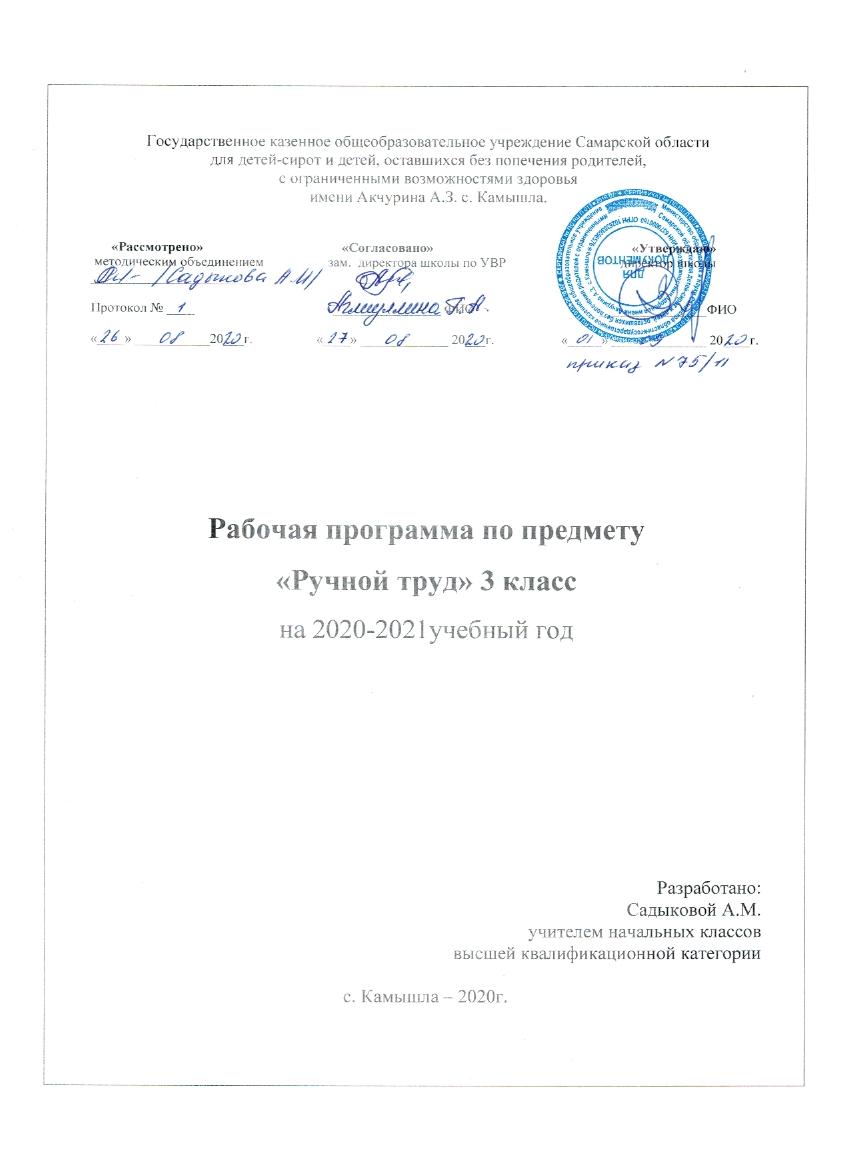 Пояснительная запискаПримерная адаптированная рабочая программа по ручному труду составлена в соответствии с требованиями Федерального государственного образовательного стандарта начального общего образования на основе «Примерной адаптированной основной общеобразовательной программы образования обучающихся с умственной отсталостью (интеллектуальными нарушениями)»   	Ручной труд как школьный учебный предмет имеет важное коррекционно-развивающее значение. Уроки ручного труда оказывают существенное воздействие на интеллектуальную, эмоциональную и двигательную сферы, способствуют формированию личности обучающихся, воспитанию положительных навыков и привычек.   	Изучение предмета «Ручной труд» в начальной школе направлено на достижение следующей цели:-воспитание положительных качеств личности ученика: трудолюбия, настойчивости, получение элементарных знаний по видам труда. Задачи: - формирование трудовых качеств; - обучение доступным приемам труда; - развитие самостоятельности в труде; - привитие интереса к труду; - формирование организационных умений в труде – работать только на своем рабочем месте, правильно располагать на нем инструменты и материалы, убирать их по окончании работы. Тематическое планирование рассчитано на 68 часов в год, что составляет 2 учебных часа в неделю. Для реализации данного планирования был выбран учебник для 3 класса общеобразовательных организаций, реализующих адаптированные основные общеобразовательные программы, автор Л.А.Кузнецова «Технология. Ручной труд», Москва «Просвещение», 2017. Форма организации образовательного процесса: основной, главной формой организации учебного процесса является урок и экскурсии. В процессе обучения школьников целесообразно использовать следующие методы и приемы: - словесный метод (рассказ, объяснение, беседа, работа с учебником);- наглядный метод (метод иллюстраций, метод демонстраций);- практический метод (упражнения, практическая работа);- репродуктивный метод (работа по алгоритму);- коллективный, индивидуальный;- творческий метод.Личностные и предметные результаты освоения учебного предмета «Ручной труд»Предметные результатыМинимальный уровень:- знание правил организации рабочего места и умение самостоятельно его организовать в зависимости от характера выполняемой работы, (рационально располагать инструменты, материалы и приспособления на рабочем столе, сохранять порядок на рабочем месте);- знание видов трудовых работ;- знание названий и некоторых свойств поделочных материалов, используемых на уроках ручного труда; знание и соблюдение правил их хранения, санитарно-гигиенических требований при работе с ними;- знание названий инструментов, необходимых на уроках ручного труда, их устройства, правил техники безопасной работы с колющими и режущими инструментами;- знание приемов работы (разметки деталей, выделения детали из заготовки, формообразования, соединения деталей, отделки изделия), используемые на уроках ручного труда;- анализ объекта, подлежащего изготовлению, выделение и называние его признаков и свойств; определение способов соединения деталей;- пользование доступными технологическими (инструкционными) картами;- составление стандартного плана работы по пунктам;- владение некоторыми технологическими приемами ручной обработки материалов;- использование в работе доступных материалов (глиной и пластилином; природными материалами; бумагой и картоном; нитками и тканью;-выполнение несложного ремонта одежды)Достаточный уровень:- знание правил рациональной организации труда, включающих упорядоченность действий и самодисциплину;- знание об исторической, культурной и эстетической ценности вещей;- знание видов художественных ремесел;- нахождение необходимой информации в материалах учебника, рабочей тетради;- знание и использование правил безопасной работы с режущими и колющими инструментами, соблюдение санитарно-гигиенических требований при выполнении трудовых работ;- осознанный подбор материалов по их физическим, декоративно-художественным и конструктивным свойствам;- отбор оптимальных и доступных технологических приемов ручной обработки в зависимости от свойств материалов и поставленных целей; экономное расходование материалов;- использование в работе с разнообразной наглядности: составление плана работы над изделием с опорой на предметно-операционные и графические планы, распознавание простейших технических рисунков, схем, чертежей, их чтение и выполнение действий в соответствии с ними в процессе изготовления изделия;- осуществление текущего самоконтроля выполняемых практических действий и корректировка хода практической работы;- оценка своих изделий (красиво, некрасиво, аккуратно, похоже на образец);- установление причинно-следственных связей между выполняемыми действиями и их результатами;- выполнение общественных поручений по уборке класса/мастерской после уроков трудового обучения.Личностные результатыОтветственное отношение к учению, готовность и способность обучающихся к саморазвитию и самообразованию на основе мотивации к обучению и познанию;развитая мотивация учебной деятельности и личностного смысла учения, заинтересованность в приобретении и расширении знаний и способов действий;развитие мыслительной деятельности;формирование коммуникативной компетентности в общении и сотрудничестве со сверстниками, старшими и младшими в образовательной, учебно-исследовательской, творческой и других видах деятельности;формирование умения ясно, точно, грамотно излагать свои мысли в устной и письменной речи, понимать смысл поставленной задачи;формирование способности к эмоциональному восприятию учебного материалаОсновные требования к знаниям и умениям обучающихся 3 класса:-  знание технических терминов;-основные приемы работы с различными материалами;- знать и выполнять правила внутреннего распорядка и безопасной работы;- санитарно-гигиенические требования;- самостоятельно ориентироваться в задании;-самостоятельно сравнивать образец с натуральным объектом, чучелом, игрушкой;- самостоятельно составлять план работы самостоятельно и по вопросам учителя;- самостоятельно подбирать материал и инструменты для работы вначале с помощью учителя, а затем самостоятельно;- выполнять изделия с помощью учителя и самостоятельно;-придерживаться плана при выполнении изделия;- анализировать свое изделие и изделие товарища;- ориентироваться в пространстве;- осуществлять контрольные действия на глаз, с помощью мерки и линейки;- отвечать простыми предложениями, употребляя в речи слова, обозначающие пространственные признаки предметов.Нормативная базаФедеральный закон Российской Федерации «Об образовании в Российской Федерации»;Федеральный государственный образовательный стандарт образования обучающихся с умственной отсталостью (интеллектуальными нарушениями) (утв. приказом Министерства образования и науки РФ от 19 декабря 2014 г. №1599) Зарегистрировано в Минюсте РФ 3 февраля 2015 г.;Приказ МОиН РФ «Об утверждении федеральных перечней учебников, рекомендованных (допущенных) к использованию в образовательном процессе в образовательных учреждениях, реализующих образовательные программы общего образования и имеющих государственную аккредитацию»;Основная образовательная программа начального общего образования;Примерная адаптированная основная общеобразовательная программа образования обучающихся с умственной отсталостью (интеллектуальными нарушениями), Москва "Просвещение", 2017;Учебный план образовательного учреждения на 2020/2021 учебный год, принятый педагогическим советом.Содержание курсаРАБОТА С ПРИРОДНЫМИ МАТЕРИАЛАМИ (МНОГОДЕТАЛЬНЫЕ ОБЪЕМНЫЕ ИЗДЕЛИЯ)Практические работыЭкскурсия в природу с целью сбора природного материала.Изготовление по рисунку паука из скорлупы грецкого ореха, проволоки, пластилина.РАБОТА С БУМАГОЙ И КАРТОНОМПрактические работыОкантовка картона полосками бумаги, листом. Изготовление по образцу подложек квадратной и прямоугольной формы для крепления плоских природных материалов, для наклеивания различных вырезок (дидактический материал, лото). Слабые учащиеся выполняют работу с помощью учителя.РАБОТА С ПРОВОЛОКОЙПрактические работыЭкскурсия в слесарную мастерскую.Выправление проволоки волочением, сгибание ее под прямым углом, отрезание кусачками по заданному размеру. Изготовление деталей для работы с природным материалом.Изготовление по образцу изделий  «Волна», «Кольцо», «Спираль», «Прямой угол» из проволоки .Выполнение изделия по показу приемов работы учителем.РАБОТА С ПРИРОДНЫМИ МАТЕРИАЛАМИПрактические работыИзготовление по замыслу объемных изделий из различных материалов (после экскурсий, чтения книг, просмотра кинофильма).РАБОТА С БУМАГОЙ И КАРТОНОМПрактические работыРазметка картона и бумаги по шаблонам сложной конфигурации.Изготовление елочных игрушек.Изготовление плоских карнавальных полумасок и масок из тонкого картона и плотной бумаги. Отделка изделий аппликативными украшениями.Изготовление из тонкого картона и плотной бумаги карнавальных головных уборов (кокошник, шапочка с козырьком). Отделка изделий аппликативными украшениями. Работа выполняется по показу учителя. 	РАБОТА С БУМАГОЙ И КАРТОНОМПрактические работыУпражнения в разметке бумаги и картона по линейке. Нанесение рицовки ножом по линейке с фальцем.Изготовление по образцу складной доски для игры в шашки.Изготовление по образцу папки для тетрадей без клапанов, с завязками.РАБОТА С ТЕКСТИЛЬНЫМИ МАТЕРИАЛАМИ Практические работыОзнакомление с косым обметочным стежком. Упражнения на полосе тонкого картона по готовым проколам.Изготовление закладки из фотопленки с цветным вкладышем. Оформление концов закладки кисточками.Пришивание косыми стежками вешалки из тесьмы к полотенцу. Слабые учащиеся выполняют работу по заделу.Изготовление по образцу подушечки-прихватки по самостоятельно составленной выкройке из нескольких сложенных вместе кусочков разноцветной ткани (сметывание по краям и по диагонали, обметывание краев косым стежком) РАБОТА С БУМАГОЙ И КАРТОНОМ (ОБЪЕМНЫЕ ИЗДЕЛИЯ ИЗ КАРТОНА)Практические работыИзготовление открытых коробок из тонкого картона. Разметка развертки коробки по шаблону и по линейке. Склеивание коробок двумя способами: с помощью клапанов и по стыкам, оклеивание полосой бумаги. Работа выполняется по образцу и показу отдельных приемов работы учителем.РАБОТА С ТЕКСТИЛЬНЫМИ МАТЕРИАЛАМИПрактические работыСоставление по образцам простейшего рисунка на листе бумаги в клетку. Вышивание рисунка, переведенного учителем на льняное полотно, ручными стежками, оформление вышитого куска ткани в виде салфетки, коврика, кукольного полотенца и т. д.Учебно - методическое обеспечение.- учебник 3 класс «Технология. Ручной труд» Л.А. Кузнецова (Москва "Просвещение" 2018г.)- методические рекомендации «Ручной труд» Л.А.Кузнецова ( Москва "Просвещение" 2018г.)- В.В. Выганов "Оригами"( Москва, 2002)- И.М. Петрова "Объемная аппликация"- З.А. Богатеева "Чудесные поделки из бумаги"- С.А. Хворостухина "Оригинальные поделки для дома"- Н.В.Чен "Замечательные поделки своими руками" (Харьков Издательство "Клуб семейного досуга" 2009г.)- Хордина Рос, "Большая книга развивающих занятий для детей" (Харьков. Издательство "Клуб семейного досуга" 2009г).